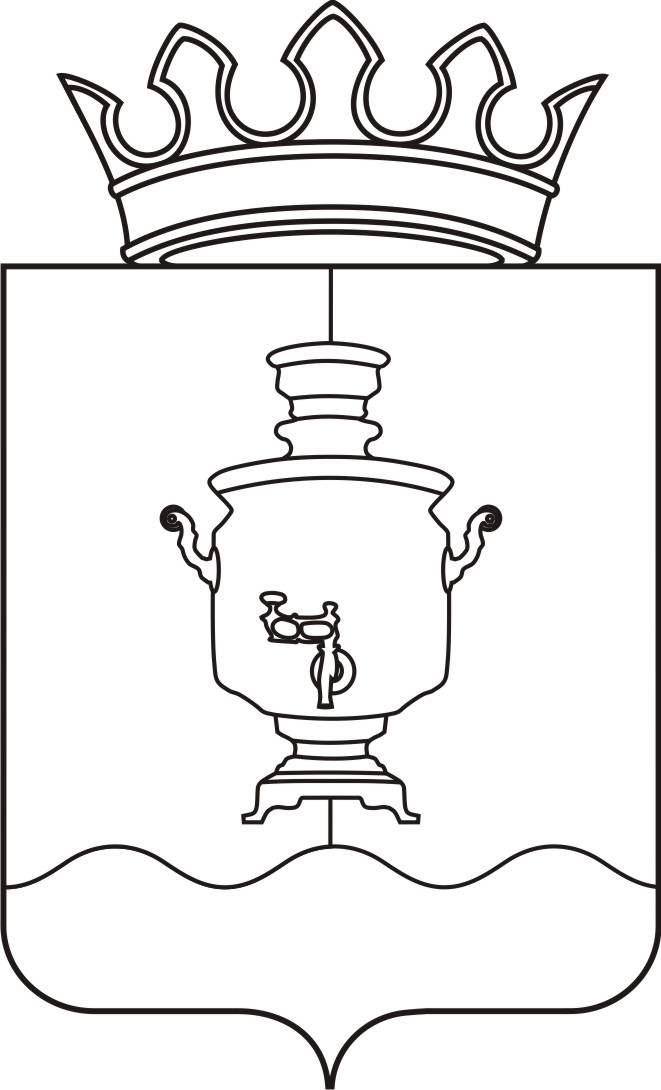 Глава муниципального района - 
председатель Земского собрания 
Суксунского муниципального районаПостановление ______________						№ ______________В соответствии со ст. 80 Устава Суксунского муниципального района,ПОСТАНОВЛЯЮ:Провести внеочередное заседание Земского собрания Суксунского муниципального района в конференц-зале Администрации Суксунского муниципального района 05.11.2015 г. Начало заседания – 14 часов. ПРОЕКТ ПОВЕСТКИ ДНЯзаседания Земского собрания Суксунского муниципального районаО проведении внеочередного 
заседания Земского собрания1.О внесении изменений и дополнений в Решение Земского собрания Суксунского муниципального района от 18.12.2014 № 208 «О бюджете Суксунского муниципального района на 2015 год и на плановый период 2016 и 2017 годов»2.Об итогах исполнения бюджета Суксунского муниципального района за 9 месяцев 2015 годаГлава муниципального района – председатель Земского собрания Суксунского муниципального района И.А. Пучкин